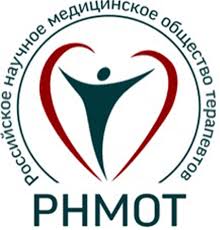 Консенсус экспертного совета Российского научного медицинского общества терапевтов«Улучшение результатов лечения инфекций дыхательных путей»Дата проведения: 30.05.2019; Место проведения – отель Марко Поло Пресня, Москва, Спиридоньевский пер., 9, стр. 1Организатор: Российское научное медицинское общество терапевтовКоллегия экспертов:Консенсус совета экспертовГрипп и острые респираторные инфекции (ОРИ) являются наиболее распространенными инфекциями дыхательных путей. Это определяет необходимость углубленного изучения ОРИ и совершенствования методов лечения.Основными целями терапии ОРИ и гриппа являются улучшение качества жизни пациента и профилактика осложнений, что достигается за счет сочетания этиотропной противовирусной и симптоматической терапии.При лечении гриппа рекомендуется начать лечение препаратами с прямым противовирусным действием (осельтамивир, занамивир, имидазолилэтанамид пентандиовой кислоты) в течение первых 48 часов после клинической манифестации болезни. Согласно последним рекомендациям ВОЗ назначение осельтамивира показано только госпитализированным больным с тяжелым течением гриппа. Иммуномодулирующие препараты после манифестации заболевания неэффективны.С целью улучшения качества жизни пациентов с ОРИ приоритетной представляется назначение симптоматической терапии. При наличии бронхобструктивного синдрома показано назначение комбинированных (М-холинолитик, β2-адреномиметик) бронхолитичкских препаратов короткого действия.При наличии вязкой мокроты показано назначение муколитиков (N-ацетилцистеин, амброксол, карбоцистеин, эрдостеин).При наличии непродуктивного изнуряющего кашля показано назначение ненаркотических противокашлевых препаратов (бутамират и др.).При наличии ринореи и отека слизистой носа показано назначение деконгестантов (ксилометазолин и др.) или паровых ингаляций.При наличии гипертермии и интоксикации показано назначение НПВС или парацетамола.Использование комбинированной лекарственной формы представляется более удобным, чем монокомпонентных препаратов, и при этом достаточно безопасным для пациентов.  Применение комбинированных симптоматических препаратов, содержащих парацетамол, фенилэфрин, блокатор H1-гистаминовых рецепторов (Терафлю и др.), способствует значительному улучшению приверженности пациентов к терапии и их удовлетворенности от лечения.Дозировка парацетамола в составе комбинированного препарата может быть использована по следующей схеме*:*Парацетамол может быть использован у пациентов с температурой тела ниже 37,2°С с целью достижения обезболивающего, противовоспалительного, противоотечного эффектов. Максимальная суточная доза парацетамола для взрослых – 4000,0 мг.Симптоматическую терапию необходимо назначать, учитывая следующие факторы: известную или вероятную повышенную чувствительность к отдельным компонентам препаратов;возможные межлекарственные взаимодействия;наличие у пациента значимой сопутствующей патологии: заболевания сердечно-сосудистой системы (в 1-ю очередь - артериальная гипертензия, нарушения ритма и хроническая сердечная недостаточность), легких, печени, почек, сахарный диабет, алкоголизм, нарушения статуса питания и др.;беременность и период грудного вскармливания;возраст пациента.Необходимо строго следовать инструкции по медицинскому применению назначаемых препаратов.ПредседательМартынов Анатолий Иванович, д.м.н., профессор, академик РАН, президент РНМОТ, профессор кафедры госпитальной терапии №1 ФГБОУ ВО МГМСУ им. А. И. Евдокимова Минздрава России, МоскваСопредседатель, модераторМалявин Андрей Георгиевич, д.м.н., профессор кафедры фтизиатрии и пульмонологии ФГБОУ ВО МГМСУ им. А. И. Евдокимова Минздрава России, генеральный секретарь РНМОТ, главный внештатный пульмонолог МЗ РФ по ЦФО, МоскваЭкспертАдашева Татьяна Владимировна, д.м.н., профессор кафедры поликлинической терапии ФГБОУ ВО МГМСУ им. А. И. Евдокимова Минздрава России, член президиума РНМОТ, МоскваЭкспертБабак Сергей Львович, д.м.н., профессор кафедры фтизиатрии и пульмонологии лечебного факультета МГМСУ им. А. И. Евдокимова Минздрава России, МоскваЭкспертБолиева Лаура Зелимхановна, д.м.н., профессор, заведующая кафедрой фармакологии с клинической фармакологией ФГБОУ ВО СОГМА Минздрава России, ВладикавказЭкспертВолчецкий Алексей Леонидович, к.м.н., доцент, старший научный сотрудник ФБУН МНИИЭМ им. Г. Н. Габричевского Роспотребнадзора, МоскваЭксперт Горбунова Марина Валентиновна, к.м.н., доцент кафедры фтизиатрии и пульмонологии ФГБОУ ВО МГМСУ им. А. И. Евдокимова Минздрава России, МоскваЭкспертГорелов Александр Васильевич, д.м.н., профессор, член-корреспондент РАН, заместитель директора по научной работе ФБУН Центральный НИИ эпидемиологии Роспотребнадзора, МоскваЭкспертЖуравлева Марина Владимировна, д.м.н., профессор кафедры клинической фармакологии и пропедевтики внутренних болезней ФГАОУ ВО Первый МГМУ им. И. М. Сеченова Минздрава России, главный внештатный специалист клинический фармаколог ДЗ г. Москвы, МоскваЭкспертКалюжин Олег Витальевич, д.м.н., профессор, профессор кафедры клинической иммунологии и аллергологии ФГАОУ ВО Первый МГМУ им. И. М. Сеченова Минздрава России (Сеченовский Университет), МоскваЭксперт Костина Наталья Эдуардовна, к.м.н., главный внештатный пульмонолог департамента здравоохранения Воронежской области, заведующая отделением пульмонологии БУЗ ВО ВОКБ №1, ВоронежЭкспертКостюкевич Ольга Игоревна, к.м.н., кафедра поликлинической терапии ФГБОУ ВО МГМСУ им. А. И. Евдокимова Минздрава России, МоскваЭкспертСмолкин Юрий Соломонович, д.м.н., профессор, вице-президент Ассоциации детских аллергологов и иммунологов России (АДАИР), МоскваЭкспертСтрюк Раиса Ивановна, д.м.н., профессор, заведующая кафедрой внутренних болезней ФГБОУ ВО МГМСУ им. А. И. Евдокимова Минздрава России, МоскваЭксперт Терпигорев Станислав Анатольевич, д.м.н., профессор кафедры терапии ФУВ ГБУЗ МО МОНИКИ им. М. Ф. Владимирского, главный внештатный пульмонолог Московской области, МоскваЭкспертЧернявская Татьяна Константиновна, к.м.н., доцент кафедры поликлинической терапии ФГБОУ ВО МГМСУ им. А. И. Евдокимова Минздрава России, МоскваЭкспертШаграманян Гайк Борисович, ассистент кафедры оториноларингологии ФГБОУ ВО МГМСУ им. А. И. Евдокимова Минздрава России, МоскваЭкспертЭсауленко Елена Владимировна, д.м.н., профессор, заведующая кафедрой инфекционных болезней взрослых и эпидемиологии ФГБОУ ВО СПбГПМУ Минздрава России, Санкт-ПетербургМасса тела/ Температура≤ 37,2°С*37,3-38,9°С≥ 39,0°С25-50 кг300,0-490,0 мг300,0-490,0 мг500,0-750,0 мг50-75 кг300,0-490,0 мг500,0-750,0 мг750,0-1000,0 мгБолее 70 кг500,0-750,0 мг750,0-1000,0 мг750,0-1000,0 мг